MillingtonIntermediate 
School-Parent 
Compact4th Grade2023-2024mis.millingtonschools.org(901)873-8130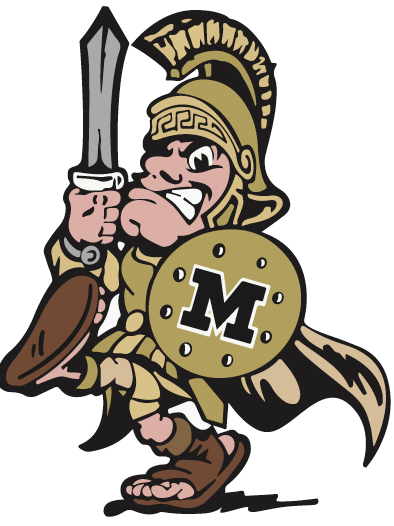 Our Goals for Student Achievement4th Grade Teachers, Families, Students –Together for Success4th Grade Teachers, Families, Students –Together for SuccessDistrict GoalsIn the 2023-2024 school year, Millington Municipal Schools will achieve a level 3 TVAAS score or higher and meet AMO (Annual Measurable Objective) targets in all categories.School GoalsIn the 2023-2024 school year, Millington Intermediate School will achieve a level 3 TVAAS score or higher and meet AMO (Annual Measurable Objective) targets in all categories. In the ClassroomProvide high-quality curriculum and instruction to meet Tennessee’s student academic and achievement standards. Provide weekly communications.Help students create an organizational subject folder/notebook.  Hold semi-annual parent-teacher conferences at flexible times. Provide parents reasonable and flexible access to staff. Provide stakeholders opportunities to volunteer, share information, and participate in their school’s activities.At HomeCheck agenda daily.Make sure student maintains proper attendance and is punctual each day.Attend parent-teacher conferences.Attend Open House and Curriculum Nights or get information from your child’s teachers if you can’t attend.Play word games with the new vocabulary words and find ways to use these words in family conversations.Look for the class newsletter in Remind each week.Complete homework assignments when you are not at school.Check Remind, Skyward, school’s website & social media daily.Study multiplication facts.Check for weekly graded papers.District GoalsIn the 2023-2024 school year, Millington Municipal Schools will achieve a level 3 TVAAS score or higher and meet AMO (Annual Measurable Objective) targets in all categories.School GoalsIn the 2023-2024 school year, Millington Intermediate School will achieve a level 3 TVAAS score or higher and meet AMO (Annual Measurable Objective) targets in all categories. StudentsTalk with your family about new vocabulary words and what you are learning.Play games at home to practice new vocabulary words and math.Try to make up your own learning game and share it with the class. Read for at least 20 minutes each night.Bring home any school correspondence (letters/flyers).Study multiplication facts.Complete homework.StudentsTalk with your family about new vocabulary words and what you are learning.Play games at home to practice new vocabulary words and math.Try to make up your own learning game and share it with the class. Read for at least 20 minutes each night.Bring home any school correspondence (letters/flyers).Study multiplication facts.Complete homework.